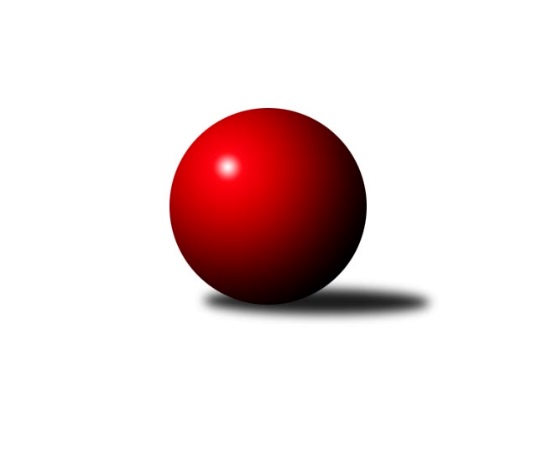 Č.2Ročník 2012/2013	22.9.2012Nejlepšího výkonu v tomto kole: 3233 dosáhlo družstvo: TJ Horní Benešov ˝A˝3. KLM C 2012/2013Výsledky 2. kolaSouhrnný přehled výsledků:TJ  Krnov ˝A˝	- TJ Horní Benešov ˝A˝	2:6	3170:3233	9.5:14.5	22.9.SKK Ostrava ˝A˝	- TJ Sokol Chvalíkovice ˝A˝	7:1	3082:2896	17.0:7.0	22.9.TJ Tatran Litovel ˝A˝	- HKK Olomouc ˝B˝	2:6	3112:3121	10.0:14.0	22.9.TJ Sokol Bohumín ˝A˝	- TJ Spartak Přerov ˝B˝	1:7	2946:3031	9.0:15.0	22.9.SK Camo Slavičín ˝A˝	- Sokol Přemyslovice˝A˝	4:4	3130:3123	11.0:13.0	22.9.KK Zábřeh ˝B˝	- TJ Sokol Michálkovice ˝A˝	5:3	3200:3196	13.5:10.5	22.9.Tabulka družstev:	1.	TJ Spartak Přerov ˝B˝	2	2	0	0	13.0 : 3.0 	30.0 : 18.0 	 3166	4	2.	TJ Horní Benešov ˝A˝	2	2	0	0	13.0 : 3.0 	28.0 : 20.0 	 3218	4	3.	SKK Ostrava ˝A˝	2	1	1	0	11.0 : 5.0 	29.5 : 18.5 	 3098	3	4.	Sokol Přemyslovice˝A˝	2	1	1	0	9.0 : 7.0 	23.5 : 24.5 	 3133	3	5.	HKK Olomouc ˝B˝	2	1	0	1	8.0 : 8.0 	26.0 : 22.0 	 3122	2	6.	SK Camo Slavičín ˝A˝	2	0	2	0	8.0 : 8.0 	22.5 : 25.5 	 3129	2	7.	TJ Tatran Litovel ˝A˝	2	1	0	1	7.0 : 9.0 	22.5 : 25.5 	 3041	2	8.	TJ Sokol Chvalíkovice ˝A˝	2	1	0	1	7.0 : 9.0 	19.0 : 29.0 	 3034	2	9.	KK Zábřeh ˝B˝	2	1	0	1	6.0 : 10.0 	24.0 : 24.0 	 3143	2	10.	TJ Sokol Michálkovice ˝A˝	2	0	0	2	6.0 : 10.0 	22.0 : 26.0 	 3046	0	11.	TJ Sokol Bohumín ˝A˝	2	0	0	2	4.0 : 12.0 	22.5 : 25.5 	 3016	0	12.	TJ  Krnov ˝A˝	2	0	0	2	4.0 : 12.0 	18.5 : 29.5 	 3192	0Podrobné výsledky kola:	 TJ  Krnov ˝A˝	3170	2:6	3233	TJ Horní Benešov ˝A˝	Bedřich Pluhař	139 	 128 	 143 	146	556 	 2:2 	 578 	 127	158 	 167	126	Kamil Kubeša	Martin Koraba	131 	 135 	 151 	169	586 	 2:2 	 531 	 136	136 	 118	141	Zdeněk Černý	Jiří Jedlička	134 	 149 	 112 	121	516 	 1:3 	 559 	 140	147 	 141	131	Bohuslav Čuba	Petr Vaněk	128 	 124 	 126 	116	494 	 2.5:1.5 	 488 	 122	128 	 122	116	Petr Dankovič	Vlastimil Kotrla	133 	 130 	 129 	113	505 	 1:3 	 549 	 152	145 	 116	136	Zbyněk Černý	Jaromír Martiník	129 	 124 	 130 	130	513 	 1:3 	 528 	 131	132 	 123	142	Tomáš Černýrozhodčí: Nejlepší výkon utkání: 586 - Martin Koraba	 SKK Ostrava ˝A˝	3082	7:1	2896	TJ Sokol Chvalíkovice ˝A˝	Vladimír Korta	142 	 134 	 122 	141	539 	 4:0 	 467 	 113	133 	 112	109	David Hendrych	Pavel Gerlich	143 	 137 	 137 	95	512 	 3:1 	 462 	 116	115 	 117	114	Radek Hendrych	Miroslav Pytel *1	107 	 125 	 119 	121	472 	 1:3 	 509 	 125	135 	 130	119	Jakub Hendrych	Jiří Trnka	133 	 128 	 124 	138	523 	 2:2 	 500 	 136	118 	 106	140	Martin Šumník	Libor Tkáč	120 	 129 	 138 	123	510 	 3:1 	 499 	 134	121 	 122	122	Vladimír Valenta	Petr Holas	131 	 115 	 135 	145	526 	 4:0 	 459 	 124	105 	 110	120	Jan Chovanecrozhodčí: střídání: *1 od 61. hodu Radek FoltýnNejlepší výkon utkání: 539 - Vladimír Korta	 TJ Tatran Litovel ˝A˝	3112	2:6	3121	HKK Olomouc ˝B˝	Jiří Čamek	112 	 120 	 135 	127	494 	 0:4 	 528 	 126	127 	 144	131	Leopold Jašek	Jakub Mokoš	166 	 125 	 136 	126	553 	 2:2 	 543 	 117	146 	 130	150	Dušan Říha	Miroslav Talášek	139 	 121 	 137 	125	522 	 4:0 	 473 	 124	113 	 115	121	Aleš Čapka *1	Jiří Fiala	111 	 120 	 127 	143	501 	 1:3 	 541 	 137	143 	 136	125	Milan Sekanina	Kamil Axman	133 	 139 	 128 	125	525 	 1:3 	 518 	 123	140 	 129	126	Radek Malíšek	David Čulík	138 	 119 	 142 	118	517 	 2:2 	 518 	 134	122 	 132	130	Jan Tögelrozhodčí: střídání: *1 od 61. hodu Jiří KropáčNejlepší výkon utkání: 553 - Jakub Mokoš	 TJ Sokol Bohumín ˝A˝	2946	1:7	3031	TJ Spartak Přerov ˝B˝	Pavel Niesyt	125 	 122 	 115 	119	481 	 1:3 	 508 	 122	129 	 125	132	Jiří Divila ml.	Petr Kuttler	127 	 130 	 135 	120	512 	 2.5:1.5 	 501 	 127	133 	 129	112	Milan Kanda	Vladimír Šipula	111 	 128 	 129 	119	487 	 2:2 	 506 	 135	112 	 116	143	Petr Vácha	Fridrich Péli	125 	 118 	 112 	116	471 	 2:2 	 473 	 118	117 	 114	124	Jiří Divila st.	Aleš Kohutek	123 	 121 	 147 	116	507 	 1:3 	 514 	 132	137 	 116	129	Vojtěch Venclík	Štefan Dendis	129 	 118 	 113 	128	488 	 0.5:3.5 	 529 	 129	127 	 133	140	Stanislav Beňa st.rozhodčí:  Vedoucí družstevNejlepší výkon utkání: 529 - Stanislav Beňa st.	 SK Camo Slavičín ˝A˝	3130	4:4	3123	Sokol Přemyslovice˝A˝	Pavel Sláma	137 	 134 	 138 	135	544 	 4:0 	 488 	 119	133 	 126	110	Eduard Tomek	Rostislav Gorecký	124 	 118 	 124 	132	498 	 2:2 	 491 	 108	124 	 129	130	Milan Dvorský	Jiří Zimek	143 	 136 	 130 	135	544 	 2:2 	 562 	 127	129 	 145	161	Milan Zezulka	Zdeněk Gajda *1	123 	 134 	 113 	123	493 	 1:3 	 519 	 127	100 	 148	144	Vojtěch Jurníček	Libor Pekárek ml.	134 	 153 	 129 	118	534 	 1:3 	 544 	 137	149 	 132	126	Jiří Zezulka st.	Karel Ivaniš	144 	 116 	 127 	130	517 	 1:3 	 519 	 133	124 	 129	133	Miroslav Ondrouchrozhodčí: střídání: *1 od 90. hodu Rostislav Gorecký st.Nejlepší výkon utkání: 562 - Milan Zezulka	 KK Zábřeh ˝B˝	3200	5:3	3196	TJ Sokol Michálkovice ˝A˝	Tomáš Dražil	141 	 135 	 148 	138	562 	 2:2 	 585 	 132	150 	 139	164	Michal Zych	Václav Švub	141 	 132 	 140 	129	542 	 2:2 	 548 	 153	142 	 134	119	Petr Řepecký	Jan Körner	119 	 121 	 125 	128	493 	 1:3 	 511 	 133	125 	 126	127	Tomáš Rechtoris	Michal Albrecht	133 	 119 	 149 	140	541 	 2:2 	 536 	 134	130 	 134	138	Josef Linhart	Milan Šula	138 	 134 	 144 	132	548 	 4:0 	 507 	 134	128 	 133	112	Václav Hrejzek	Jiří Michálek	124 	 119 	 129 	142	514 	 2.5:1.5 	 509 	 113	118 	 136	142	Josef Jurášekrozhodčí: Nejlepší výkon utkání: 585 - Michal ZychPořadí jednotlivců:	jméno hráče	družstvo	celkem	plné	dorážka	chyby	poměr kuž.	Maximum	1.	Miroslav Petřek  ml.	TJ Horní Benešov ˝A˝	574.00	378.0	196.0	4.0	1/1	(574)	2.	Martin Koraba 	TJ  Krnov ˝A˝	566.50	383.0	183.5	3.5	2/2	(586)	3.	Zdeněk Gajda 	SK Camo Slavičín ˝A˝	556.00	389.0	167.0	9.0	1/1	(556)	4.	Milan Kanda 	TJ Spartak Přerov ˝B˝	555.50	369.0	186.5	5.5	2/2	(610)	5.	Kamil Kubeša 	TJ Horní Benešov ˝A˝	548.00	368.5	179.5	3.0	1/1	(578)	6.	Vojtěch Venclík 	TJ Spartak Přerov ˝B˝	544.50	365.5	179.0	3.5	2/2	(575)	7.	Jiří Zezulka st. 	Sokol Přemyslovice˝A˝	543.50	369.0	174.5	3.0	2/2	(544)	8.	Bedřich Pluhař 	TJ  Krnov ˝A˝	543.00	371.5	171.5	3.0	2/2	(556)	9.	Zbyněk Černý 	TJ Horní Benešov ˝A˝	541.00	365.0	176.0	2.5	1/1	(549)	10.	Petr Holas 	SKK Ostrava ˝A˝	539.50	359.5	180.0	6.0	2/2	(553)	11.	Zdeněk Černý 	TJ Horní Benešov ˝A˝	539.00	363.5	175.5	6.5	1/1	(547)	12.	Radek Malíšek 	HKK Olomouc ˝B˝	536.00	351.0	185.0	5.5	2/2	(554)	13.	Bohuslav Čuba 	TJ Horní Benešov ˝A˝	535.50	361.0	174.5	3.0	1/1	(559)	14.	Dušan Říha 	HKK Olomouc ˝B˝	533.00	368.0	165.0	5.0	2/2	(543)	15.	Leopold Jašek 	HKK Olomouc ˝B˝	531.00	366.5	164.5	5.5	2/2	(534)	16.	Milan Sekanina 	HKK Olomouc ˝B˝	530.50	350.5	180.0	1.5	2/2	(541)	17.	Milan Šula 	KK Zábřeh ˝B˝	529.00	351.5	177.5	2.5	2/2	(548)	18.	Michal Albrecht 	KK Zábřeh ˝B˝	529.00	359.5	169.5	6.0	2/2	(541)	19.	Jaromír Martiník 	TJ  Krnov ˝A˝	528.00	365.0	163.0	6.5	2/2	(543)	20.	Jakub Hendrych 	TJ Sokol Chvalíkovice ˝A˝	528.00	380.5	147.5	6.0	2/2	(547)	21.	Milan Zezulka 	Sokol Přemyslovice˝A˝	527.50	348.0	179.5	3.5	2/2	(562)	22.	Jiří Zimek 	SK Camo Slavičín ˝A˝	527.50	364.0	163.5	6.5	1/1	(544)	23.	David Čulík 	TJ Tatran Litovel ˝A˝	524.50	354.5	170.0	5.5	2/2	(532)	24.	Libor Pekárek ml. 	SK Camo Slavičín ˝A˝	524.50	357.0	167.5	7.0	1/1	(534)	25.	Jiří Michálek 	KK Zábřeh ˝B˝	524.50	367.0	157.5	8.5	2/2	(535)	26.	Tomáš Černý 	TJ Horní Benešov ˝A˝	523.50	364.0	159.5	5.0	1/1	(528)	27.	Michal Zych 	TJ Sokol Michálkovice ˝A˝	522.50	362.0	160.5	9.5	2/2	(585)	28.	Vlastimil Kotrla 	TJ  Krnov ˝A˝	522.00	353.5	168.5	5.0	2/2	(539)	29.	Petr Řepecký 	TJ Sokol Michálkovice ˝A˝	521.50	362.0	159.5	6.0	2/2	(548)	30.	Eduard Tomek 	Sokol Přemyslovice˝A˝	521.00	348.0	173.0	5.5	2/2	(554)	31.	Pavel Gerlich 	SKK Ostrava ˝A˝	521.00	351.5	169.5	5.5	2/2	(530)	32.	Vladimír Korta 	SKK Ostrava ˝A˝	520.50	338.5	182.0	2.5	2/2	(539)	33.	Karel Ivaniš 	SK Camo Slavičín ˝A˝	520.50	351.5	169.0	5.5	1/1	(524)	34.	Stanislav Beňa  st.	TJ Spartak Přerov ˝B˝	520.00	361.5	158.5	3.0	2/2	(529)	35.	Petr Vaněk 	TJ  Krnov ˝A˝	517.50	353.0	164.5	4.0	2/2	(541)	36.	Pavel Sláma 	SK Camo Slavičín ˝A˝	517.00	371.0	146.0	11.0	1/1	(544)	37.	Petr Vácha 	TJ Spartak Přerov ˝B˝	516.50	340.0	176.5	4.5	2/2	(527)	38.	Libor Tkáč 	SKK Ostrava ˝A˝	515.50	364.5	151.0	8.0	2/2	(521)	39.	Aleš Kohutek 	TJ Sokol Bohumín ˝A˝	515.00	337.0	178.0	6.0	2/2	(523)	40.	Rostislav Gorecký 	SK Camo Slavičín ˝A˝	515.00	351.5	163.5	1.5	1/1	(532)	41.	Jiří Čamek 	TJ Tatran Litovel ˝A˝	514.00	352.0	162.0	4.5	2/2	(534)	42.	Miroslav Talášek 	TJ Tatran Litovel ˝A˝	513.50	342.5	171.0	4.5	2/2	(522)	43.	Štefan Dendis 	TJ Sokol Bohumín ˝A˝	512.50	337.0	175.5	4.0	2/2	(537)	44.	Václav Švub 	KK Zábřeh ˝B˝	512.00	348.5	163.5	8.5	2/2	(542)	45.	Václav Hrejzek 	TJ Sokol Michálkovice ˝A˝	511.50	346.0	165.5	5.5	2/2	(516)	46.	Martin Šumník 	TJ Sokol Chvalíkovice ˝A˝	511.00	350.0	161.0	6.0	2/2	(522)	47.	Josef Linhart 	TJ Sokol Michálkovice ˝A˝	509.50	344.5	165.0	4.5	2/2	(536)	48.	Petr Kuttler 	TJ Sokol Bohumín ˝A˝	509.00	339.5	169.5	3.5	2/2	(512)	49.	Jiří Trnka 	SKK Ostrava ˝A˝	509.00	352.0	157.0	4.0	2/2	(523)	50.	Radek Hendrych 	TJ Sokol Chvalíkovice ˝A˝	506.50	342.5	164.0	8.0	2/2	(551)	51.	Vladimír Šipula 	TJ Sokol Bohumín ˝A˝	501.00	351.5	149.5	7.0	2/2	(515)	52.	David Hendrych 	TJ Sokol Chvalíkovice ˝A˝	499.50	336.0	163.5	7.0	2/2	(532)	53.	Fridrich Péli 	TJ Sokol Bohumín ˝A˝	496.00	332.5	163.5	8.5	2/2	(521)	54.	Josef Jurášek 	TJ Sokol Michálkovice ˝A˝	495.00	343.0	152.0	6.5	2/2	(509)	55.	Milan Dvorský 	Sokol Přemyslovice˝A˝	493.50	343.0	150.5	12.5	2/2	(496)	56.	Kamil Axman 	TJ Tatran Litovel ˝A˝	488.50	343.5	145.0	8.0	2/2	(525)	57.	Petr Dankovič 	TJ Horní Benešov ˝A˝	488.00	346.0	142.0	5.0	1/1	(488)	58.	Jiří Fiala 	TJ Tatran Litovel ˝A˝	484.00	344.5	139.5	9.0	2/2	(501)	59.	Pavel Niesyt 	TJ Sokol Bohumín ˝A˝	482.00	334.0	148.0	6.5	2/2	(483)		Zdeněk Peč 	Sokol Přemyslovice˝A˝	564.00	368.0	196.0	3.0	1/2	(564)		Tomáš Dražil 	KK Zábřeh ˝B˝	562.00	374.0	188.0	5.0	1/2	(562)		Petr Pavelka ml 	TJ Spartak Přerov ˝B˝	557.00	347.0	210.0	1.0	1/2	(557)		Jakub Mokoš 	TJ Tatran Litovel ˝A˝	553.00	364.0	189.0	0.0	1/2	(553)		Miloslav Compel 	KK Zábřeh ˝B˝	523.00	373.0	150.0	8.0	1/2	(523)		Josef Hendrych 	TJ Sokol Chvalíkovice ˝A˝	522.00	345.0	177.0	4.0	1/2	(522)		Vladimír Mánek 	TJ Spartak Přerov ˝B˝	521.00	351.0	170.0	4.0	1/2	(521)		Vojtěch Jurníček 	Sokol Přemyslovice˝A˝	519.00	349.0	170.0	4.0	1/2	(519)		Miroslav Ondrouch 	Sokol Přemyslovice˝A˝	519.00	361.0	158.0	7.0	1/2	(519)		Josef Karafiát 	KK Zábřeh ˝B˝	519.00	364.0	155.0	7.0	1/2	(519)		Jan Tögel 	HKK Olomouc ˝B˝	518.00	352.0	166.0	7.0	1/2	(518)		Jiří Jedlička 	TJ  Krnov ˝A˝	516.00	375.0	141.0	8.0	1/2	(516)		Martin Weiss 	TJ  Krnov ˝A˝	513.00	351.0	162.0	5.0	1/2	(513)		Radek Foltýn 	SKK Ostrava ˝A˝	512.00	358.0	154.0	10.0	1/2	(512)		Tomáš Rechtoris 	TJ Sokol Michálkovice ˝A˝	511.00	367.0	144.0	11.0	1/2	(511)		Jiří Divila ml. 	TJ Spartak Přerov ˝B˝	508.00	344.0	164.0	6.0	1/2	(508)		Jiří Kropáč 	HKK Olomouc ˝B˝	503.00	350.0	153.0	11.0	1/2	(503)		Vladimír Valenta 	TJ Sokol Chvalíkovice ˝A˝	499.00	344.0	155.0	5.0	1/2	(499)		Petr Hendrych 	TJ Sokol Chvalíkovice ˝A˝	497.00	348.0	149.0	6.0	1/2	(497)		Jan Körner 	KK Zábřeh ˝B˝	493.00	350.0	143.0	10.0	1/2	(493)		Petr Axman 	TJ Tatran Litovel ˝A˝	479.00	333.0	146.0	4.0	1/2	(479)		Jiří Divila st. 	TJ Spartak Přerov ˝B˝	473.00	353.0	120.0	11.0	1/2	(473)		Zdeněk Zhýbala 	TJ Sokol Michálkovice ˝A˝	461.00	327.0	134.0	15.0	1/2	(461)		Jan Chovanec 	TJ Sokol Chvalíkovice ˝A˝	459.00	334.0	125.0	12.0	1/2	(459)Sportovně technické informace:Starty náhradníků:registrační číslo	jméno a příjmení 	datum startu 	družstvo	číslo startu
Hráči dopsaní na soupisku:registrační číslo	jméno a příjmení 	datum startu 	družstvo	Program dalšího kola:3. kolo29.9.2012	so	9:00	TJ Spartak Přerov ˝B˝ - SK Camo Slavičín ˝A˝	29.9.2012	so	10:00	TJ Horní Benešov ˝A˝ - TJ Sokol Bohumín ˝A˝	29.9.2012	so	10:00	HKK Olomouc ˝B˝ - KK Zábřeh ˝B˝	29.9.2012	so	13:30	TJ Sokol Michálkovice ˝A˝ - TJ  Krnov ˝A˝	29.9.2012	so	14:00	TJ Sokol Chvalíkovice ˝A˝ - TJ Tatran Litovel ˝A˝	29.9.2012	so	14:30	Sokol Přemyslovice˝A˝ - SKK Ostrava ˝A˝	Nejlepší šestka kola - absolutněNejlepší šestka kola - absolutněNejlepší šestka kola - absolutněNejlepší šestka kola - absolutněNejlepší šestka kola - dle průměru kuželenNejlepší šestka kola - dle průměru kuželenNejlepší šestka kola - dle průměru kuželenNejlepší šestka kola - dle průměru kuželenNejlepší šestka kola - dle průměru kuželenPočetJménoNázev týmuVýkonPočetJménoNázev týmuPrůměr (%)Výkon1xMartin KorabaKrnov A5861xMartin KorabaKrnov A110.675861xMichal ZychMichálkovice A5851xKamil KubešaHor.Beneš.A109.165781xKamil KubešaHor.Beneš.A5781xMichal ZychMichálkovice A108.985851xMilan ZezulkaPřemyslovice A5621xMilan ZezulkaPřemyslovice A107.475621xTomáš DražilZábřeh B5621xVladimír KortaOstrava A107.125391xBohuslav ČubaHor.Beneš.A5591xBohuslav ČubaHor.Beneš.A105.57559